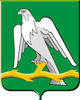   ГЛАВА ГОРОДСКОГО  ОКРУГА КРАСНОУФИМСКПОСТАНОВЛЕНИЕ25.09.2014 г.              					                                          №   1228г. КрасноуфимскО внесении изменений в постановление Главы городского округа Красноуфимск от 31.03.2014 № 380  «Об обеспечении питанием обучающихся муниципальных общеобразовательных учреждений городского округа Красноуфимск»На основании Постановления Правительства Свердловской области от 03.09.2014 N 770-ПП «О признании утратившими силу и приостановлении отдельных положений Постановления Правительства Свердловской области от 05.03.2014 N 146-ПП «Об обеспечении питанием обучающихся по очной форме обучения в государственных общеобразовательных организациях Свердловской области, муниципальных общеобразовательных организациях, расположенных на территории Свердловской области, обособленных структурных подразделениях государственных общеобразовательных организаций Свердловской области и частных общеобразовательных организациях по имеющим государственную аккредитацию основным общеобразовательным программам, расположенных на территории Свердловской области» в целях  обеспечения единых подходов контроля исполнения среднесуточных норм питания обучающихся в муниципальных общеобразовательных учреждениях, в соответствии с действующим законодательством, руководствуясь ст. ст. 28, 48 Устава городского округа КрасноуфимскПОСТАНОВЛЯЮ: 1. Внести в постановление Главы городского округа Красноуфимск от 31.03.2014  № 380 «Об обеспечении питанием обучающихся муниципальных общеобразовательных учреждений городского округа Красноуфимск» следующие изменения:1.1. Приложение № 1 «Расчет норм питания завтрака и обеда для обучающихся 1-4 классов в общеобразовательных учреждениях» к постановлению Главы городского округа Красноуфимск от 31.03.2014 № 380 «Об обеспечении питанием обучающихся муниципальных общеобразовательных учреждений городского округа Красноуфимск» изложить в новой редакции (Приложение № 1).1.2.  Приложение № 2 «Расчет норм питания завтрака и обеда для обучающихся 5-11 классов в общеобразовательных учреждениях» к постановлению Главы городского округа Красноуфимск от 31.03.2014 № 380 «Об обеспечении питанием обучающихся муниципальных общеобразовательных учреждений городского округа Красноуфимск» изложить в новой редакции (Приложение № 2).1.3. Приостановить действие пункта 1.4. постановления Главы городского округа Красноуфимск от 31.03.2014 № 380 «Об обеспечении питанием обучающихся муниципальных общеобразовательных учреждений городского округа Красноуфимск» на срок с 01 сентября 2014 года до 31 декабря 2016 года.2. Настоящее постановление опубликовать в газете «Вперед» и на официальном сайте городской округ Красноуфимск.3. Постановление вступает в законную силу с 01 октября 2014 года.	4. Контроль исполнения настоящего постановления возложить на заместителя главы городского округа Красноуфимск по социальной политике Ю.С. Ладейщикова.Главагородского округа Красноуфимск                                    В.В. АртемьевскихСОГЛАСОВАНИЕ проекта Постановления Главы городского округа Красноуфимск	Наименование постановления: «О внесении изменений в постановление Главы городского округа Красноуфимск от 31.03.2014 г. № 380 «Об обеспечении питанием обучающихся муниципальных общеобразовательных учреждений городского округа Красноуфимск»Постановление  разослать: МО Управление образованием городского округа Красноуфимск______________________________________________________________________________________________________________________________________________ Исполнитель: Зам. начальника МО Управление образованием Вахрушева Е.А., тел. 2-48-94ДолжностьФамилия и инициалыСроки и результаты согласованияСроки и результаты согласованияСроки и результаты согласованияДата поступления на согласованиеДата согласованияЗамечания и подписьЗаместитель главы городского округа Красноуфимск по социальной политикеЛадейщиков Ю.С.Начальник Управления муниципальной экономики, торговли и общественного питания городского округа КрасноуфимскБорисовских Е.Ф.Начальник МО Управление образованием городского округа КрасноуфимскФрицко Ж.С.Начальник отдела правовой работыГлазов А.В.